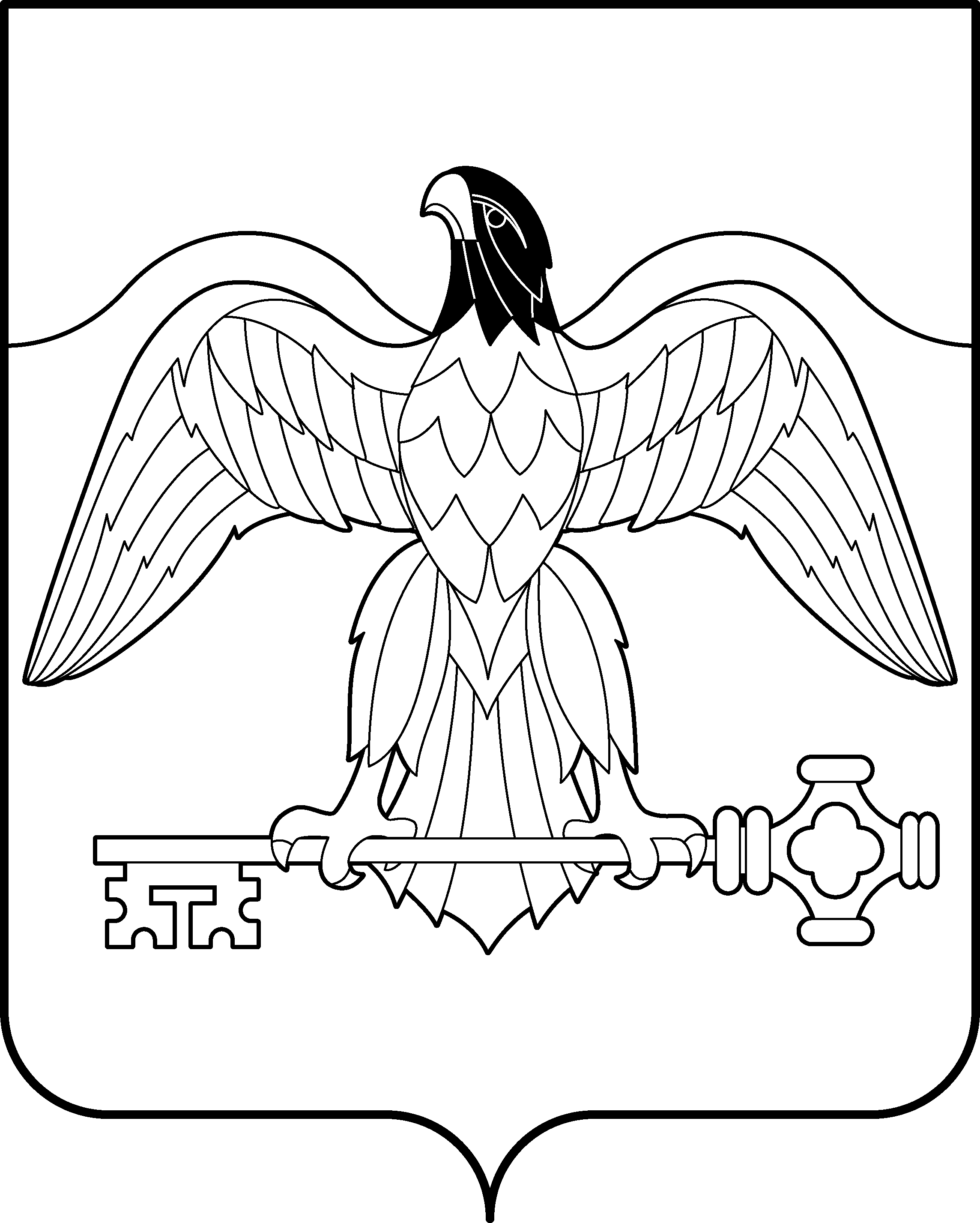 АДМИНИСТРАЦИЯ КАРАБАШСКОГО ГОРОДСКОГО ОКРУГАЧЕЛЯБИНСКОЙ ОБЛАСТИПОСТАНОВЛЕНИЕот 15.07.2019 года № 657 г. КарабашВ целях приведения нормативного правового акта в соответствие с требованиями законодательства, руководствуясь постановлением администрации Карабашского городского округа от 17.06.2019 г. № 553 «Об утверждении порядка внесения информации о проверках по муниципальному контролю в «Единый реестр проверок»»,  ПОСТАНОВЛЯЮ:1. Внести в постановление администрации Карабашского городского округа от 24.05.2017 г.  № 397 «Об утверждении административного регламента по исполнению муниципальной функции «Осуществление муниципального геологического контроля на территории Карабашского городского округа»» (далее - постановление) следующие изменения:1.1. Исключить главу VI особенной части постановления «Правила формирования и ведения единого реестра проверок».Глава Карабашскогогородского округа                                                				   О.Г. БудановО внесении изменений впостановление администрации Карабашского городскогоокруга от 24.05.2017 г. № 397